    Włoszczowski Zakład Wodociągów i Kanalizacji Sp. z o.o.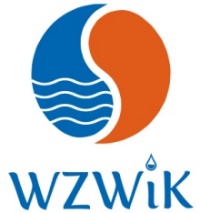 ul. Wiejska 55, 29-100 Włoszczowatel/fax +48 41 39-43-680, e-mail: oczyszczalnia.wloszczowa@wp.plNIP 6090071419, REGON 260733356Włoszczowa 17.03.2021 r.TE.341.1.2.2021ZAWIADOMIENIE O WYBORZE NAJKORZYSTNIEJSZEJ OFERTY          Włoszczowski Zakład Wodociągów i Kanalizacji Sp. z o.o., jako Zamawiający, działając na podstawie Regulaminu udzielania zamówień, których wartość jest mniejsza od kwoty 130 000 złotych (art. 2 ust. 1 pkt. 1 ustawy z dnia 11 września 2019 r. Prawo zamówień publicznych                                               (Dz. U. z 2019 r., poz. 2019), informuje, że w postępowaniu o udzielenie zamówienia publicznego znak TE.341.1.2.2021 z dnia 01.03.2021 r. pn.: „Sukcesywna dostawa wapna palonego-mielonego wysokoreaktywnego, luzem                     na potrzeby Włoszczowskiego Zakładu Wodociągów i Kanalizacji Sp. z o.o”wybrał do realizacji ofertę nr 1 którą złożył następujący Wykonawca: Lhoist Bukowa Sp. z o.o.ul. Osiedlowa 10, Bukowa29-105 KrasocinUzasadnienie wyboruW prowadzonym postępowaniu wybrany Wykonawca – (oferta nr 1) uzyskał 100%  liczby punktów               w ramach kryterium: cena i odpowiada wszystkim wymaganiom przedstawionym w zapytaniu ofertowym.WYKAZ OFERT ZŁOŻONYCH W POSTĘPOWANIU WRAZ Z ICH OCENĄ:Z wybranym Wykonawcą zostanie zawarta umowa.Otrzymują:Platforma zakupowa Zamawiającego https://platformazakupowa.pl/pn/wzwik_wloszczowawww.wzwik-wloszczowa.pla/aSąd Rejonowy w Kielcach X Wydział Gospodarczy KRS 0000490379Kapitał Zakładowy 40 258 500 zł opłacony w całościNr konta: PKO BP SA O/WŁOSZCZOWA 39 1020 2629 0000 9902 0290 3482   Nr ofertyNazwa i adres wykonawcyCena bruttozłOcena (przyznana ilość punktów wg. podanego w zapytaniu kryterium – cena 100%)1Lhoist Bukowa Sp. z o.o.ul. Osiedlowa 10, Bukowa29-105 Krasocin122 262,00100